Дорожная карта (основные мероприятия) по реализации    программы «Родительский всеобуч»В  реализации  дорожной карты и программы психолого-педагогического просвещения родителей основными реализаторами являются узкие специалисты школы: педагог-психолог, социальный педагог, старший вожатый, классные руководители  и  учителя – предметники, тем самым  значительно расширяя  тематику просветительских мероприятий. Тематику для проведения просветительских мероприятий с самого начала реализации программы формировать на основании запроса родителей: родителям предлагать  анкеты  с примерными темами и по большинству выбранных тем, составить план работы на учебный год.Программа  родительского просвещения «Родительский Всеобуч», нужна для того, чтобы нам  добиться основных целей и сделать нашу школу – центром родительского просвещения.Также  хотим отметить, что мы  в будущем планируем несколько уменьшив число лекториев и увеличив число практических мероприятий, в которых родители будут  не просто слушателями, а активными участниками. Сроки и этапы реализации программы, в соответствии с дорожной картой                                  рассчитаны на 4 года Дорожная карта по реализации Программы родительского просвещенияна 2020-2021 г.г. Дорожная карта родительского всеобуча ( Рекомендуемая  тематика родительские собрания)1 этап - подготовительный  2020год:1. Подготовка и принятие нормативно -правовой базы школы в сфере семейноговоспитания.2. Выработка системы мер, направленных наформирование духовно-нравственныхценностей семьи.3. Разработка тематического оформления поработе с семьями учащихся.4. Организация диагностической работы поизучению семей учащихся.5. Разработка мероприятий направленных нареализацию программ2 этап - практический   2022-2025годы:1. Совершенствование системы работы вданном направлении на основе анализареализации Программы за 2018 - 2023 г.г.;2. Разработка и внедрение системыинформационного сопровождения программы.3. Реализация комплекса мероприятий,содействующих развитию системы семейноговоспитания в школе.4. Повышение уровня педагогическойкультуры родителей учащихся.5. Дальнейшее развитие системы мониторингавоспитательной работы, в т. ч. в рамкахсемейного воспитания детей и подростков вшколе.3 этап - аналитический 2025 год1.Систематизация, обобщение и анализрезультатов.2. Распространение лучшего опыта семейноговоспитания.3. Анализ работы по программе№МероприятияУчастникиСрокиОтветственные                                                           Организационная работа                                                           Организационная работа                                                           Организационная работа                                                           Организационная работа                                                           Организационная работа1Организация работы СоветашколаАдминистрация, педагоги, родители10 сентябрь,  17 декабрь,  15март, 12майАдминистрация школы2Организация работыобщешкольногородительского комитетаАдминистрация, педагоги, родители10сентябрь, 17декабрь, 15февраль, 12майАдминистрация школы3Организация и проведениеОбщешкольных собранийАдминистрация, педагоги, родители4октябрь, 15, 1мартАдминистрация школы4Организация и проведениеродительского всеобучаАдминистрация, педагоги, родителив течение годазам.по ВР, ШМО кл.рук5Рассмотрение вопросов поработе с семьями учащихсяна заседаниях ШМОклассных руководителейРук.ШМО кл.рук, кл. рукв течение годазам.по ВР, ШМО кл.рук6Привлечение работниковвнешкольных,общественных,организаций и учрежденийдля:- проведения совместныхмероприятий;- родительских собраний;- общешкольных собраний;- обмена информацией и др.Администрация, педагоги, родителив течение годазам. по ВР, ШМО кл.рук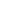 II. Школьные мероприятия1Декада, посвященнаяМеждународному днюпожилого человека (поотдельному плану)Учащиеся 1-4 кл., родителисентябрьЗаместительдиректора по ВР,учитель физкультуры, классныеруководители2Мероприятия,посвящённыеДню Матери(по отдельному плану)Учащиеся 1-11 кл., родителиоктябрьЗаместительдиректора по ВР,классныеруководители3Мероприятия,посвящённыеДню Матери(по отдельному плану) Учащиеся 1-11классов,              родителиноябрьЗаместительдиректора по ВР,классныеруководители4Новогодние мероприятия,новогодний бал(по отдельному плану)Учащиеся 1-11классов,родителидекабрьЗаместительдиректора по ВР,классныеруководители5Мероприятия,посвящённые 23 февраля(по отдельному плану)Учащиеся 1-11классов,родителиФевральЗаместительдиректора по ВР,классныеруководители6Мероприятия,посвящённыеМеждународномуженскому дню 8 марта (поотдельному плану)Учащиеся 1-11классов,родителиАпрельЗаместительдиректора по ВР,классныеруководители7Подготовка и организацияпраздника Последнегозвонка для 9,11-х классовУчащиеся 1-11классов,родителиМайЗаместительдиректора по ВР,классныеруководителиIV. Социальная поддержка и защита семь1Организация психолого -педагогическихконсультаций.Учащиеся 1-11классов,родителиВ течение годаПедагог-психолог,классныеруководители2Выявление детей и семей,находящихся в социально-опасном положении,посещение их по местужительстваУчащиеся 1-11классов,                родителиВ течение годаПедагог-психолог,классныеруководители3Патронаж замещающихсемей, в рамках проведенияпрофилактическогомероприятия «Детство безнасилия»Учащиеся 1-11классов,                родителиВ течение годаПедагог-психолог,классныеруководителиV. Работы с семьями одаренных учащихся1Изучение социальногозаказа родителейодарённых детей с цельюопределения направленийсотрудничестваУчащиеся 1-11классов,родителиАвгустсентябрьЗаместителидиректора по УРи ВР, педагогишколы2Осуществлениевзаимодействия родителейи учащихся с цельюразвития развитияУчащиеся 1-11классов,родителиВ течение годаЗаместителидиректора по УРи ВР, педагогишколы3Привлечение родителей кучастию в проектно-исследовательскойдеятельностиУчащиеся 1-11классов,родителиВ течение годаЗаместителидиректора по УРи ВР, педагогишколыТема собранияСрокипроведенияОтветственные                                                        2021 - 2022 учебный год                                                        2021 - 2022 учебный год                                                        2021 - 2022 учебный год                                                        2021 - 2022 учебный год1Безопасность вокруг нас.сентябрьЗаместительдиректора по ВР2Безопасный интернет. Правилаповедения в современнойинформационной среде.декабрьЗаместительдиректора по ВР,учитель информатики3Промежуточные итоги реализациипроектмартЗаместительдиректора по ВР4Наши успехи в 2021-2022 г. Лето-майЗаместительдиректора по ВР                                                               2022-2023 учебный год                                                               2022-2023 учебный год                                                               2022-2023 учебный год                                                               2022-2023 учебный год1Роль родителей в обученииребенка. Внеурочная деятельностьшкольников.сентябрьЗаместительдиректора по ВР2Конфликт детско-родительскихотношений.декабрьЗаместительдиректора по ВР,3Средства коммуникации всовременном информационномпространстве: плюсы и минусы.мартЗаместительдиректора по ВР4Организация летнего труда и отдыхаобучающихсямайЗаместительдиректора по ВР                                                                         2023-2024                                                                         2023-2024                                                                         2023-2024                                                                         2023-20241Развитие у детей самостоятельности,важной для дальнейшего обучения.Внеурочная деятельность школьниковсентябрьЗаместительдиректора по ВР2Ступени к будущей профессии.декабрьЗаместительдиректора по ВР,3Суициды как крайняя формаотклоняющегося поведениямартЗаместительдиректора по ВР4Виды и значение самооценкишкольника. Лето-2024майЗаместительдиректора по ВР2024-20252024-20252024-20252024-20251Организация свободного временидетей. Внеурочная деятельностьшкольников.сентябрьЗаместительдиректора по ВР2Внимание! Кибербуллинг!декабрьЗаместительдиректора по ВР,3Ценностные ориентиры современныхдетей.мартЗаместительдиректора по ВР4Организация летнего труда и отдыха обучающихся.майЗаместительдиректора по ВР1Образовательные потребностигосударства и общества и их значениепри формировании образовательныхпрограмм ступеней общегообразования образовательногоучреждениясентябрьЗаместительдиректора по ВР2Культура общения подросткадекабрьЗаместительдиректора по ВР,3Знаем ли мы своего ребенка?мартЗаместительдиректора по ВР4Организация летнего труда и отдыхаобучающихся.майЗаместительдиректора по ВР